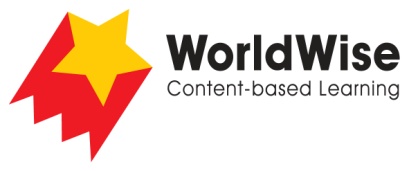 Levels Q–S – Investigations							Wild, Wild WeatherPart 5 – Communicate and share idease
Look over all of the information that you have gathered in your investigation. What are the most important ideas about your topic? Make a chart showing the most important ideas. Once completed, make sure you save this file.Type 
of wild weatherLocation 
of wild weatherWhen does the wild weather occur?What is the impact of the wild weather on people and places?